Here is the wiring info for the vehicle. There are no RCAs to go to the factory amplifier.

The factory radio does not have a traditional Accessory 12 Volt lead, rather the radio turns on and off via the data lines in pins #5 and #6. If an aftermarket stereo is installed, a wire must be run to the fusebox to an Accessory 12 Volt fuse.

The amplifier receives a two channel signal from the receiver. The PCI Bus data lines control fading and amp remote functions.

There are two Boston Acoustics Systems available. The six-speaker system has corner dash, front door and rear deck speakers powered by an amplifier (total system power is rated at 288 Watts). The eight-speaker system adds a center dash speaker and rear deck subwoofer also powered by an amplifier (total system power increases to 380 Watts). The amplifier in both systems is located above the driver's side kickpanel.


Read more: http://www.justanswer.com/car-electronics/5o9iz-need-help-installing-pioneer-x930bt-chrysler-300c.html#ixzz3gRfL7CKt2005 Chrysler 300
Boston Acoustics Systems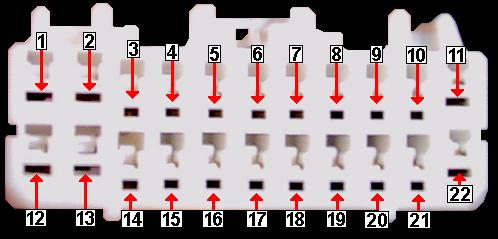 DO NOT USE THESE WIRES!Amplifier WiringAmplifier Wiring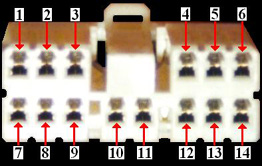 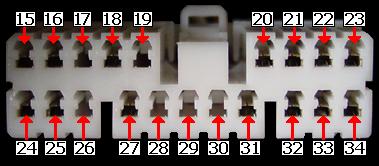 The amplifier is protected by a 20A fuse labeled #44 that is located in the fusebox beside the spare tire.

*These wires are only present in the eight-speaker system.Video and Navigation Wires